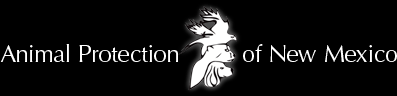 505 Cycling ClassicPresented by Car CraftersBenefiting Animal Protection of NMApril 7th & 8th of 2018Albuquerque, New Mexico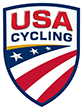 Held under USAC permit 2018-459 (pending)**NO RACE DAY REGISTRATION****Leader’s Jersey provided by Castelli****Part of New Mexico Road Series****Pros are not eligible for New Mexico Road Series Points**Race Group/StartMen: M Pro/1/2/3; M4; M5; Masters 45+ (2/3/4 only).Women: W Pro/1/2/3; W4/W5.Juniors: Men and Women 16 and under(*Juniors 17-18 will race in their category).Collegiate Racers will be racing in their own USAC categories. No separate collegiate race category.(Categories may be combined based on Chief Referee and Promoter consultation)Prizes505 Cycling Classic will hand out $1,500.00 dollars in total prize for the Men, Women P/1/2/3 & Master Men 45+(cat 2/3/4). The remaining categories will receive merchandise from our various sponsors. Detailed prize breakdown is posted in the race bible.PromoterSilvio Menezes | Sport Systems 505 CyclingSport Systems 505 Cycling Road Race DirectorUSAC Race Director Level CEmail: NMVeloracer@gmail.comCell: 505.401.0247Courses DescriptionSaturday, April 7th AM – ITT/Team TT: 20K course (out and back) along Atrisco Vista Blvd,starting just to the North of Albuquerque Freightliner, going north towards Double Eagle Airportand returning to start area. The pavement is in very good condition and there is a wide bike laneboth directions. Please use bike lane except to pass. Course is open to traffic.Saturday, April 7th PM – CRIT: The Criterium will be held at the Sandia Speedway on a paved1.1 mile road course. The 36 foot wide road course incorporates technical and sweeping turns aswell as a bank turns.Sunday, April 8th AM– Road Race: The road race course will have a long loop (LL) and ashort loop (SL). Depending of the category riders will race either loops or laps on the short loop.The LL will be a 42 miles comprising of HW 14, HW 344, going up Heart Break, HW 306(FrostRoad) and the Gutierrez Canyon. The SL will be a 31.25 mile loop comprising of HW 14, HW 344, going up Heart Break Hill and HW 306(a.k.a. Frost road).RegistrationPre-register on line @ USA Cycling online. Registration closes on Thursday, April 5th @ 11:59 AM. No mail in registration.Cost$25.00 dollars for Individual Time Trial$35.00 dollars for Criterium$45.00 dollars for Road RaceRegister for all three events to enter the Omnium, and receive a $10 discount.$20.00 dollars for Collegiate Team Time TrialJuniors $5.00 dollars per raceOne-day Beginner license: $10.00 dollars p/day. One-day Beginner Licenses are forbeginners and riders that have never held a USAC annual license with a category higherthan category 5 men road, track or cyclo-cross or category 5 women road, track or cyclocross.One-Day License for former racers: $25.00 dollars. Any former member with a racingcategory excluded by the Beginner One-day Race license is eligible to purchase anExperienced One-day Race license once per year. These licenses are available online only @usacycling.org.Collegiate Racers receive $10.00 dollars off on all events.All other racers: Late registration (on Friday April 6th) add $10.00, extra crit add $5.00.Packet pick upThe packet pick up and late registration will be held @ Sport Systems, located @ 6915Montgomery NE, Albuquerque, NM 87109, from 4-7 PM, on Friday April 6, 2018. Youcan also pick up your packet at race day before your race.DirectionsITT/Team TT: West I-40 Frontage road - From the Big I (I-25/I-40) take I-40 West toExit No. 149, now named Atrisco Vista, formerly Paseo Del Volcan (top of Nine Mile Hillwest of Albuquerque) and proceed north 1/4 mile. Start will be on Atrisco Vista.CRIT: Sandia Speedway - 100 Speedway Park Blvd SW, Albuquerque, NM 87121. FromABQ: Take I-40 west and take the Paseo Del Volcan exit (exit 149). Turn left, headingSouth, cross the freeway, and make your first right. Head west on the Frontage road forfour miles, turn left at the stop sign, Shelly Rd., and head south. The Musco lightsshould be visible from the road. At the stop sign, Speedway Blvd., turn right and thenpull into the gate on your left.Road Race: Start/finish line @ Paako Communities Center, 232 PaaKo Dr. Sandia Park,NM 87047.For detailed information please go to 505cycling.comTime Trial (Saturday AM)~ Start TimesM & W Juniors (U16) & Tandem/Team TT (Cat 2/3/4)~7:30 AMWomens Citizen/Cat 4/5 & College Women B~7:45 AMMens Citizen/Cat 5 & College Men C~8:00 AMMens Master 45+ (Cat 2/3/4)~8:30 AMWomens P1/2/3 & College Women A~9:00 AMMens Cat 4 & College Men B~9:30 AMMens P1/2/3 & College Men A~10:00 AMCriterium (Saturday PM)~ Start TimesDurationM & W Juniors (U16) ~10:30 AM20 minWomens Citizen/Cat 4/5 & College Women B~11:00 AM30 minMens Citizen/Cat 5 & College Men C~11:45 AM30 minMens Master 45+ (Cat 2/3/4)~12:30 PM45 minWomens P1/2/3 & College Women A~1:30 PM45 minMens Cat 4 & College Men B~2:30 PM45 minMens P1/2/3 & College Men A~3:30 PM60 minRoad Race (Sunday)Start TimeDistanceLoopsMens P/1/2/3 & College Men A~9:00 AM84 Miles2 LLMens Cat 4 & College Men B~9:03 AM73.5 Miles1 LL & 1 SLWomen P/1/2/3 & College Women A~9:06 AM63 Miles2 SLMens Master 45+ (Cat 2/3/4)~9:10 AM73.5 Miles1 LL & 1 SLMens Citizen/Cat 5 & College Men C~9:13 AM42 Miles1 LLWomen Citizen/Cat 4/5 & College Women B~9:15 AM31.25 Miles1 SLMen & Women Juniors (<16 Years)~9:18 AM31.25 Miles1 SL